              АДМИНИСТРАЦИЯ ЭЛИТОВСКОГО СЕЛЬСОВЕТА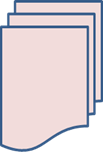 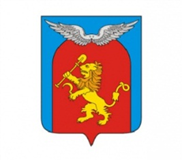 основана 17 декабря  2015 годаЭЛИТОВСКИЙ СЕЛЬСКИЙ СОВЕТ ДЕПУТАТОВЕМЕЛЬЯНОВСКОГО РАЙОНА КРАСНОЯРСКОГО КРАЯРЕШЕНИЕ22.01.2019                                             п. Элита			                   №32-189рО внесении изменений в решение Элитовского сельского Совета депутатов от 20.12.2018 № 31-185р «О согласовании перечня имущества, подлежащего передаче из муниципальной собственности муниципального образования Элитовский сельсовет Емельяновского района Красноярского края в муниципальную собственность муниципального образования Емельяновский район Красноярского края, в процессе разграничения имущества»Рассмотрев представленные материалы по вопросу внесения изменений в решение Элитовского сельского Совета депутатов от 20.12.2018 № 31-185р «О согласовании перечня имущества, подлежащего передаче из муниципальной собственности муниципального образования Элитовский сельсовет Емельяновского района Красноярского края в муниципальную собственность муниципального образования Емельяновский район Красноярского края, в процессе разграничения имущества», в связи с изменением вида разрешенного использования земельного участка с кадастровым номером 24:11:0140104:304, расположенного по адресу: Россия, Красноярский край, Емельяновский район, п. Элита, ул. Заводская, 13 «А»,руководствуясь Федеральным законом от 06.10.2003 № 131-ФЗ «Об общих принципах организации местного самоуправления в Российской Федерации», Законом Красноярского края от 26.05.2009 № 8-3290 «О порядке разграничения имущества между муниципальными образованиями края», Уставом Элитовского сельсовета Емельяновского района, Элитовский сельский Совет депутатов,РЕШИЛ:1. Внести изменения в решение Элитовского сельского Совета депутатов от 20.12.2018 № 31-185р «О согласовании перечня имущества, подлежащего передаче из муниципальной собственности муниципального образования Элитовский сельсовет Емельяновского района Красноярского края в муниципальную собственность муниципального образования Емельяновский район Красноярского края, в процессе разграничения имущества», изложив Приложение к решению в следующей редакции:2. Решение подлежит публикации в средствах массовой информации.3. Настоящее Решение вступает в силу со дня его официального опубликования в газете "Элитовский вестник" и на официальном сайте муниципального образования Элитовский сельсовет в информационно-телекоммуникационной сети «Интернет».4.  Контроль за исполнением настоящего решения возложить на председателя комиссии по финансам и бюджету Элитовского сельского Совета депутатов Моргачева А.В.Председатель  Совета депутатов                             Глава сельсовета__________________   С.М. Яблонский                          _____________________ В.В. Звягин                                     ЗАКЛЮЧЕНИЕпо результатам проведения публичных слушаний Элитовского сельсовета по вопросу  отклонения от параметров разрешенного строительства На основании протокола публичных слушаний № 14 от 15.01.2019 года, в соответствии с Решением Емельяновского районного Совета депутатов Красноярского края № 30-179Р от 20.12.2017 года «О внесении изменений и дополнений в Правила землепользования и застройки муниципального образования Элитовский сельсовет, утвержденные решением Элитовского сельского Совета депутатов Емельяновского района Красноярского края от 18.08.2009 № 39-1Р», Уставом  Элитовского сельсовета, Федеральным законом РФ от 06.10.2003 г. №131-ФЗ «Об общих принципах организации местного самоуправления в Российской Федерации» комиссия пришла к следующему заключению рекомендовать главе администрации Элитовского сельсовета:Выдать разрешение на отклонение от параметров разрешенного строительства на земельном участке с кадастровым номером 24:11:0140101:196, с категорией земель: земли населенных пунктов, разрешенным использованием: для индивидуального жилищного строительства, общей площадью 1550 кв.м., расположенного по адресу: Россия, Красноярский край, Емельяновский район, п. Элита, ул. Новая, 9, в части, касающейся уменьшения минимальных отступов от границ земельных участков в целях определения мест допустимого размещения зданий, строений, сооружений, за пределами которых запрещено строительство зданий, строений, сооружений с отклонением от требований градостроительного регламента 2,0 м. и 1,5 м., при нормативном значении – 3 м., а так же в части предельного количества этажей 3 при нормативном значении 2;Выдать разрешение на отклонение от параметров разрешенного строительства на земельном участке с кадастровым номером 24:11:0140301:89, с категорией земель: земли населенных пунктов, разрешенным использованием: для ведения личного подсобного хозяйства, общей площадью 879,30 кв.м., расположенного по адресу: Россия, Красноярский край, Емельяновский район, д. Бугачево, пер. Медицинский, 15 «Б» в части, касающейся уменьшения минимальных отступов от границ земельных участков в целях определения мест допустимого размещения зданий, строений, сооружений, за пределами которых запрещено строительство зданий, строений, сооружений с отклонением от требований градостроительного регламента 2,0 м. и 1,5 м., при нормативном значении – 3 м.;Выдать разрешение на отклонение от параметров разрешенного строительства на земельном участке с кадастровым номером 24:11:0340106:689, с категорией земель: земли населенных пунктов, разрешенным использованием: для индивидуального жилищного строительства, общей площадью 900 кв.м., расположенного по адресу: Россия, Красноярский край, Емельяновский район, п. Элита, ул. Городская, в части, касающейся уменьшения минимальных отступов от границ земельных участков в целях определения мест допустимого размещения зданий, строений, сооружений, за пределами которых запрещено строительство зданий, строений, сооружений с отклонением от требований градостроительного регламента 1,4 м., при нормативном значении – 3 м.;Выдать разрешение на отклонение от параметров разрешенного строительства на земельном участке с кадастровым номером 24:11:0140301:433  с категорией земель: земли населенных пунктов, разрешенным использованием: для ведения личного подсобного хозяйства, общей площадью 1200 кв.м., расположенного по адресу: Россия, Красноярский край, Емельяновский район, д. Бугачево, ул. Совхозная, 9-2 «Б», в части, касающейся уменьшения ширины земельного участка, предназначенного для строительства индивидуального усадебного жилого дома с отклонением от требований градостроительного регламента 15м. и 17м., при нормативном значении – 20 м.;Выдать разрешение на отклонение от параметров разрешенного строительства на земельном участке с кадастровым номером 24:11:0140401:402, с категорией земель: земли населенных пунктов, разрешенным использованием: для индивидуального жилищного строительства, общей площадью 1193 кв.м., расположенного по адресу: Россия, Красноярский край, Емельяновский район, д. Минино, ул. Внуковых, 36, в части, касающейся уменьшения минимальных отступов от границ земельных участков в целях определения мест допустимого размещения зданий, строений, сооружений, за пределами которых запрещено строительство зданий, строений, сооружений с отклонением от требований градостроительного регламента 2,26 м., при нормативном значении – 3 м.;Информация об услугах в сфере обращения с твердыми коммунальными отходамиС 1 января 2019 года вступил в действие единый тариф регионального оператора на услуги по обращению с твердыми коммунальными отходами. Министерством тарифной политики установлены тарифы для региональных операторов по 16 технологическим зонам. Установленные тарифы являются предельными и могут быть снижены по соглашению сторон. В соответствии с нормами законодательства тарифы в течение срока их действия не могут быть пересмотрены, кроме случаев выбора нового регионального оператора или изменения законодательства. Единые тарифы установлены только на осуществление деятельности региональных операторов и включают в себя расходы на захоронение, сортировку ТКО, транспортные расходы, затраты по заключению и обслуживанию договоров. Объемы ТКО, учитываемые при расчете тарифов включают в себя несортированные отходы образования населением из жилищ, (включая крупногабаритные), отходы предприятий торговли, мусор офисных и бытовых помещений организаций (включая крупногабаритный). Региональные операторы отвечают за весь процесс обращения с отходами: транспортировку, обработку и захоронение. Емельяновский район входит в состав Красноярской левобережной технологической зоны. На данной технологической зоне услуги в области обращения с ТКО оказывает региональный оператор - ООО «Красноярская Рециклинговая Компания» (г. Красноярск, ИНН 2461223108). В соответствии с приказом Министерства тарифной политики Красноярского края от 11.12.2018 № 688-в для потребителей ООО «Красноярская Рециклинговая Компания» (г. Красноярск, ИНН 2461223108) установлен тариф в размере 1139,17 руб.м3 с учетом НДС. С учетом норматива потребления, утвержденного приказом министерства экологии и рационального природопользования Красноярского края от 29.12.2018 № 1/3126-од в размере 0,07 м3/чел в месяц, плата с 1 человека в месяц составит 79,74 руб., вне зависимости от степени благоустройства жилого фонда. В соответствии со статьей 24.7 Федерального закона 24.06.1998 № 89-ФЗ «Об отходах производства и потребления» с 2019 года собственники твердых коммунальных отходов обязаны заключить договор на оказание услуг по обращению с твердыми коммунальными отходами с региональным оператором, в зоне деятельности которого образуются твердые коммунальные отходы и находятся места их накопления. Собственники частных домовладений не освобождаются от обязанности заключения договора с региональным оператором. Хранить ТКО на своем участке, закапывать, сжигать мусор запрещается. Для этого должны быть оборудованы специальные места, использоваться специализированное оборудование по утилизации, не загрязняющее атмосферу. А при накоплении мусора свыше одного кубометра, собственника могут привлечь к ответственности за организацию несанкционированной свалки.ОБЪЯВЛЕНИЕКомиссия по проведению публичных слушаний Элитовского сельсовета Емельяновского района Красноярского края уведомляет, что 06.02.2019 года в 10-00 часов в здании МБУК «Элитовская ЦКС» по адресу: Россия, Красноярский край, Емельяновский район, п. Элита, ул. Заводская д. 14, актовый зал назначаются публичные слушания по вопросам: 1. О выдаче разрешения на отклонение от параметров разрешенного строительства на земельном участке с кадастровым номером 24:11:0340106:578, с категорией земель: земли населенных пунктов, разрешенным использованием: для индивидуального жилищного строительства, общей площадью 900 кв.м., расположенного по адресу: Россия, Красноярский край, Емельяновский район, п. Элита, ул. Буденова, уч. 4, в части, касающейся уменьшения ширины земельного участка, предназначенного для строительства индивидуального усадебного жилого дома с отклонением от требований градостроительного регламента 18 м., при нормативном значении – 20 м.;2. О выдаче разрешения на отклонение от параметров разрешенного строительства на земельном участке с кадастровым номером 24:11:0340201:423, с категорией земель: земли сельскохозяйственного назначения, разрешенным использованием: магазины, общей площадью 620 кв.м., расположенного по адресу: Российская Федерация, Красноярский край, Емельяновский муниципальный район, сельское поселение Элитовский сельсовет, п. Элита, СНТ «Солнечная поляна», участок № 432, в части, касающейся уменьшения минимальных отступов от границ земельных участков в целях определения мест допустимого размещения зданий, строений, сооружений, за пределами которых запрещено строительство зданий, строений, сооружений с отклонением от требований градостроительного регламента 1 м., при нормативном значении – 3 м.;3. О выдаче разрешения на отклонение от параметров разрешенного строительства на земельном участке с кадастровым номером 24:11:0140101:348  с категорией земель: земли населенных пунктов, разрешенным использованием: для ведения личного подсобного хозяйства, общей площадью 450,3 кв.м., расположенного по адресу: Местоположение установлено относительно ориентира, расположенного в границах участка. Почтовый адрес ориентира р-н Емельяновский, п. Элита, ул. Огородная, 23, в части, касающейся уменьшения минимальных отступов от границ земельных участков в целях определения мест допустимого размещения зданий, строений, сооружений, за пределами которых запрещено строительство зданий, строений, сооружений с отклонением от требований градостроительного регламента до 1,0 м. и 1,0 м., при нормативном значении – 3 м.;4. О выдаче разрешения на отклонение от параметров разрешенного строительства на земельном участке с кадастровым номером 24:11:0140403:180  с категорией земель: земли населенных пунктов, разрешенным использованием: для индивидуального жилищного строительства, общей площадью 1145 кв.м., расположенного по адресу: установлено относительно ориентира, расположенного в границах участка. Почтовый адрес ориентира: Россия, Красноярский край, Емельяновский район, д. Минино, ул. Юбилейная, 1а, в части, касающейся уменьшения минимальных отступов от границ земельных участков в целях определения мест допустимого размещения зданий, строений, сооружений, за пределами которых запрещено строительство зданий, строений, сооружений с отклонением от требований градостроительного регламента до 0 м., при нормативном значении – 3 м.;5. О выдаче разрешения на отклонение от параметров разрешенного строительства на земельном участке с кадастровым номером 24:11:0140401:467  с категорией земель: земли населенных пунктов, разрешенным использованием: для ведения личного подсобного хозяйства, общей площадью 1200 кв.м., расположенного по адресу: Местоположение установлено относительно ориентира, расположенного в границах участка. Почтовый адрес ориентира: Красноярский край, р-н Емельяновский,                   д. Минино, ул. Внуковых, 8, в части, касающейся уменьшения минимальных отступов от границ земельных участков в целях определения мест допустимого размещения зданий, строений, сооружений, за пределами которых запрещено строительство зданий, строений, сооружений с отклонением от требований градостроительного регламента до 0,3 м., при нормативном значении – 3 м.;6. О выдаче разрешения на отклонение от параметров разрешенного строительства на земельном участке с кадастровым номером 24:11:0140201:639  с категорией земель: земли населенных пунктов, разрешенным использованием: для ведения личного подсобного хозяйства, общей площадью 984 кв.м., расположенного по адресу: Россия, Красноярский край, Емельяновский район, с. Арейское, ул. Зеленая, участок 3-1, в части, касающейся уменьшения минимальных отступов от границ земельных участков в целях определения мест допустимого размещения зданий, строений, сооружений, за пределами которых запрещено строительство зданий, строений, сооружений с отклонением от требований градостроительного регламента до 0,5 м. и 1,0 м., при нормативном значении – 3 м.;Приглашаем всех желающих принять участие в обсуждении вопросов, вынесенных на публичные слушания (при себе иметь документ удостоверяющий личность).Председатель комиссии попроведению публичных слушаний                  А.А. ХроминОпасные трубыНесмотря на неоднократные обращения сотрудников МЧС об опасности использования таких конструкций в качестве дымохода через средства массовой информации, граждане продолжают покупать и устанавливать «сэндвич - трубы» в домах, на дачах, в банях. При этом в сводках о пожарах эти дымоходы стали фигурировать всё чаще и чаще. Так за прошедший период 2018 года на территории Емельяновского района произошло 317 пожаров (АППГ-332). В огне погибли8 человек (АППГ-11), получилитравмы 13 человек (АППГ-19). 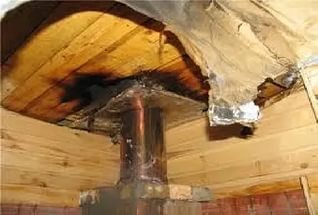 Участились случае возникновения пожаров по причине нарушений правил пожарной безопасности при установки в банях и домах сэндвич-труб. «Что же из себя представляют сэндвич - трубы, и каковы их технические характеристики?» – задаются многие вопросом. Упрощенно говоря, это две трубы из металла толщиной до 1 мм, между которыми проложен негорючий материал-утеплитель. Рассчитаны они на температуру отходящих газов, как правило, не выше 300 градусов, точные данные должны быть указаны в сертификате пожарной безопасности на продукцию. Однако зачастую его нет, или продавец использует один сертификат на самые разные трубы от различных производителей - лишь бы продать товар. При покупке сэндвича надо четко понимать, как применять и газы какой температуры через него пойдут. 
Утеплитель в трубе - это НЕ ПРОТИВОПОЖАРНАЯ МЕРА. Он нужен лишь для того, чтобы труба "не плакала" конденсатом. Не более того. Часто продают как "трубы утепленные двухконтурные", но не как дымоходные. Это уловка производителя и продавца, чтобы защитить себя в случае судебного иска. 
В производстве сэндвич-труб используется нержавеющая сталь разных марок, толщиной 0,5-0,7 мм. Однако считать ее жаростойкой было бы большой ошибкой! Дело в том, что присадки, делающие сталь нержавеющей, при высокой температуре выгорают, да и мало какая из доступных нержавеек, выдержит воздействие конденсата, который представляет из себя коктейль из кислот. Труба разрушается. Первый контур пропадает за два года вместе с утеплителем, который при температуре выше после 200 градусов оседает и вскоре рассыпается в труху. Остается тонкая оболочка. Понятно, что она раскаляется так, что пожар - это естественное следствие.Сейчас в каждом торговом центре продают чугунные печи. Все они рассчитаны на дымоход круглого сечения. И к ним идеально подходят "сэндвичи". И то и другое - сертифицировано, придраться не к чему. Спрашивается, откуда простому обывателю, далёкому от науки, понять, что их совмещение опасно? Это и не вина покупателя. Скорее, вопросы тут возникают к предпринимателям, для которых извлечение прибыли стоит на первом месте, а что произойдёт с товаром после продажи – уже «не их головная боль». Хотя, по логике, чугунная печь нуждается и в послепродажном сопровождении специалиста, который бы подсказал владельцу, что на выходе из «буржуйки» температура составляет 650 градусов (и это уже исключает применение сэндвич - трубы). 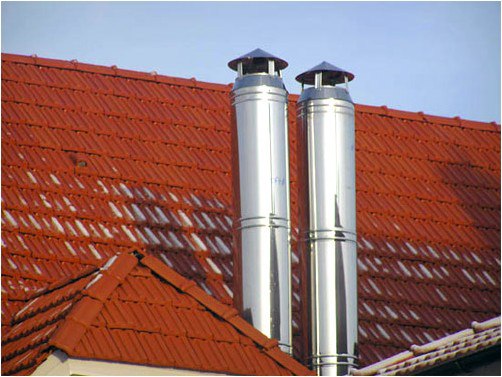 Далее, в трубе на первом же метре температура поднимается до 700 С0, а через полтора метра может достигать 1000 С0 – и это как раз место потолочной разделки, которую в банях традиционно делают минимальной. 
Для того, чтобы избежать пожаров по причине установки в банях и домах сэндвич - труб, сотрудники МЧС рекомендуют: Во-первых, требовать сертификат и смотреть по температуре отходящих газов, четко определиться, на какие условия эксплуатации рассчитана та или иная конструкция. От этого и надо отталкиваться, а не от цифры на ценнике. Все печи, которые продаются в виде модифицированных буржуек - не для зимы, а скорее для межсезонья. Для нашего региона они малопригодны как отопительные. И если уж вы решили установить в доме или бане сэндвич-дымоход, в ваших же интересах – соблюсти требования пожарной безопасности к разделке дымохода печи от горючих конструкций. Также всегда необходимо "запускать" первый дым через кирпичный щиток. Отвод делаем из толстостенной водопроводной трубы. В таком случае печные газы, проходя через кирпичные каналы, остывают и в трубу уже уходят, не превышая нормативные показатели в 180-200 градусов. При таких условиях сэндвич-труба будет служить долго и надежно. Государственный инспекторЕмельяновского района по пожарному надзору Бикбов И.Х.Прошедшие выходные оказались для Элитовского СДК плодотворными и насыщенными.25 января участники клубных формирований "Девчата" и "Маленькие роли"приняли участие в концертной программе "Татьянин день" - в СДК станции Минино.26 января творческие коллективы СДК выехали в п.Творогово с концертом "С любовью в вам". Твороговцев радовали свои творчеством народный хор "Селяночка", Софья Екимова, Камилла Латышевич, Кирилл Нечаев, вокальная группа "Девчата", театральная студия "Веселая семейка", студия эстрадных миниатюр "Шарж". Концерт прошел в теплой и дружеской обстановке. Элитовский СДК благодарит Твороговский СДК за радушный прием, надеемся на совместное плодотворное сотрудничество. Предоставляем вашему вниманию фотоотчет концерта! Так же, 26 января 18:00 в СДК прошла детская ДЕТскотека. А в 20:00 для молодежи сотрудники Дома культуры провели конкурсную программу "Татьянин день"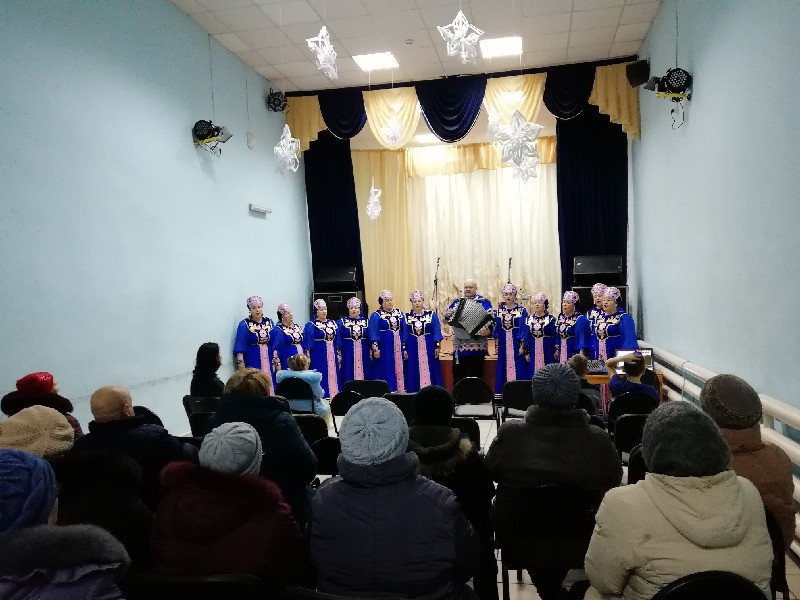 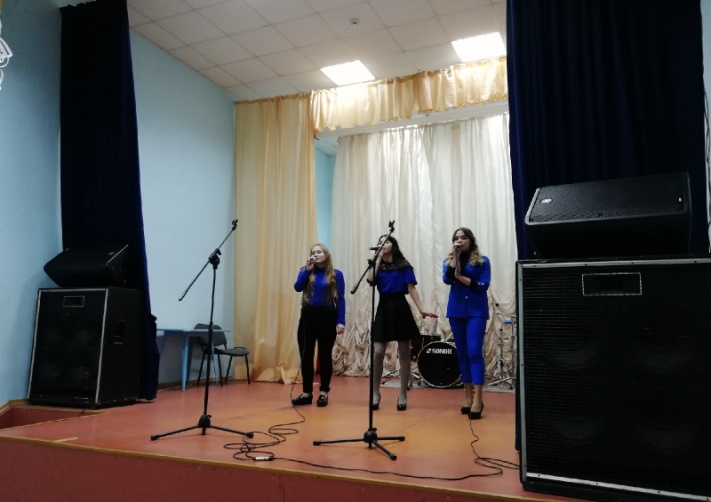 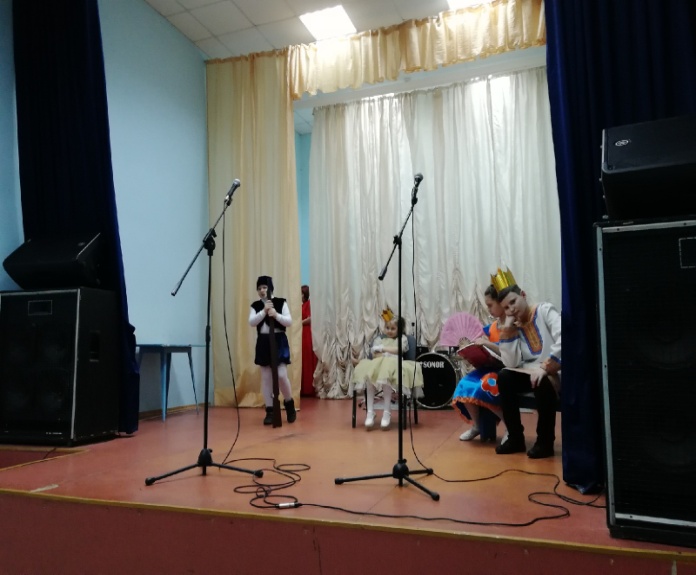 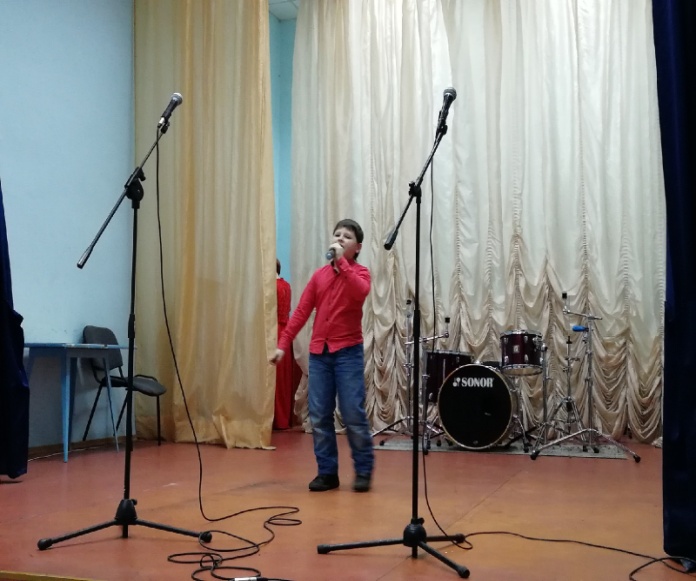 27 января в г. Красноярск прошёл чемпионат Сибири по брейк-дансу, в котором приняли участие юные танцоры, в том числе ребята п.Элита. По итогам марафона танцев почетное 3 место заняла Кириллова Ангелина. Поздравляем ее с призовым местом и желаем побед всем нашим танцорам!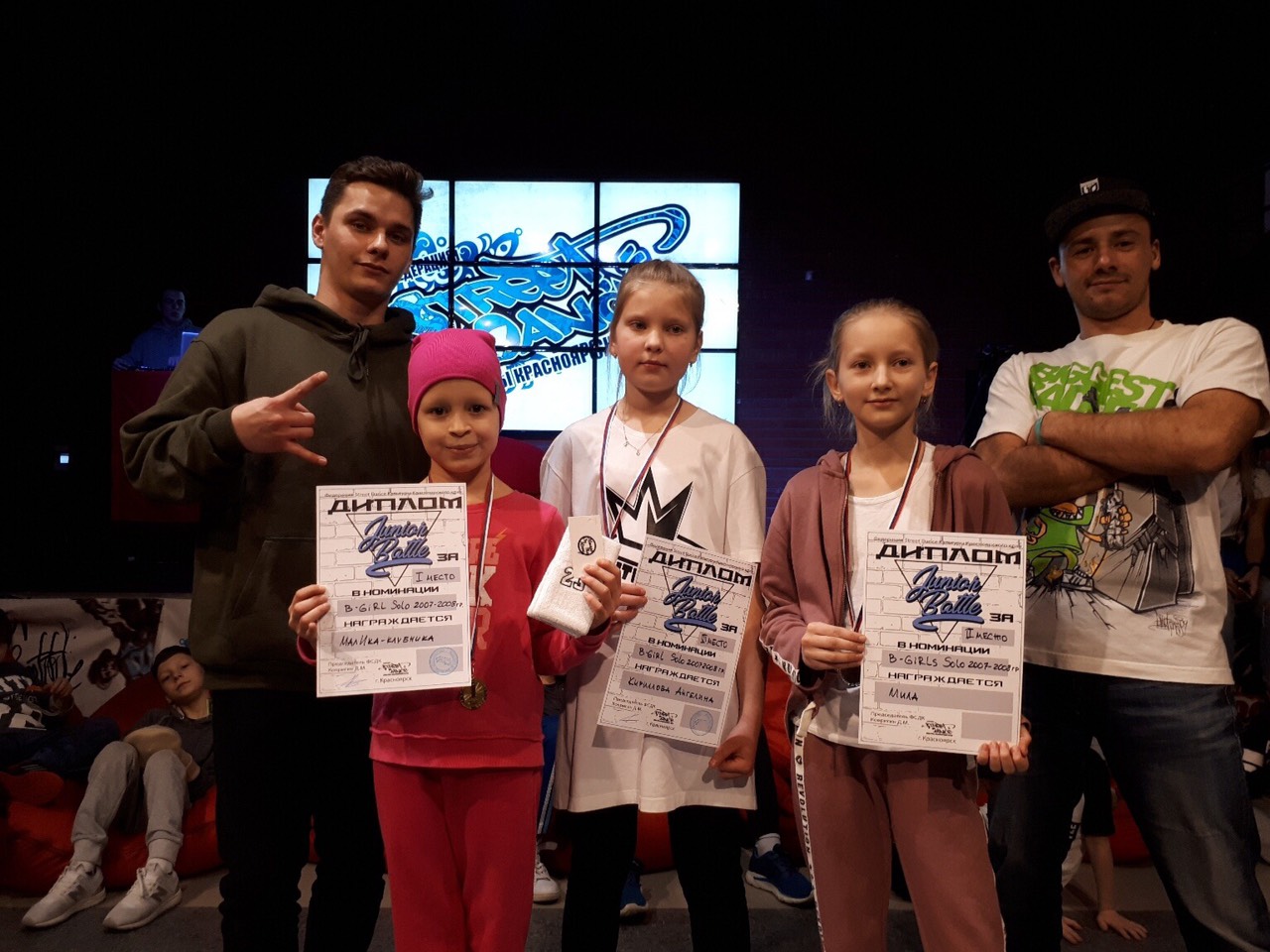 28 января в Элитовском СДК прошло мероприятие, посвященное 75-летию со дня снятия блокады г. Ленинграда. Литературно -музыкальную композицию вели участники театральной студии "Маленькие роли" (рук. Яшкин Е.В.) - Людмила Толстикова и Данил Буйко. Ребята рассказали присутствующим о всех тяготах и страданиях, которые выпали на долю голодного Ленинграда, оказавшегося в кольце фашистских захватчиков. Стихи читали ребята 4-6 классов Элитовской СОШ. На мероприятии выступали  преподаватель истории СОШ - И.В.Иванова и председатель ветеранов п. Элита - Г.И. Островная.     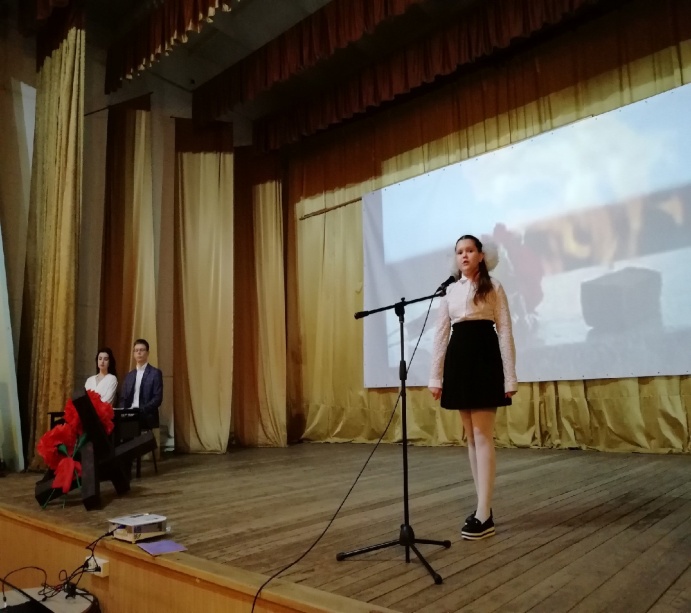 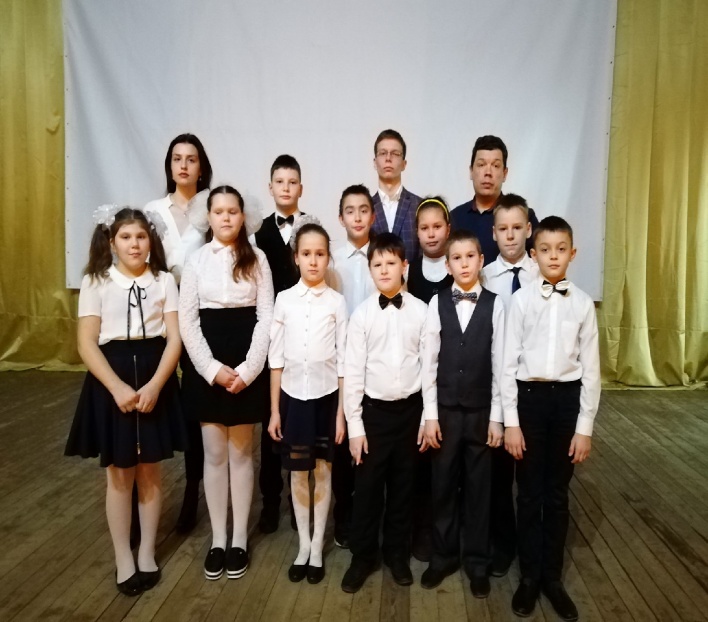 Главный редактор: Чистанова А.А.Газета выходит один раз в месяц, бесплатноПишите нам по адресу: 663011, Емельяновский р-н, п. Элита, ул. Заводская, д. 18Звоните нам:  8 391 33 294 29, эл. почта: elita_krs@mail.ru№ п/пПолное наименование имуществаАдрес местонахождения имуществаБалансовая стоимость имущества  по состоянию (тыс.рублей)Назначение (специализация) имуществаИндивидуализирующие характеристики имущества (инвентарный номер, кадастровый номер, площадь, протяженность, идентификационный номер)Основание возникновения права муниципальной собственности (решение органа государственной власти о передаче имущества в муниципальную собственность, дата, номер)12345671. Земельный участокиз категории земель: земли населённых пунктовРоссия, Красноярский край, Емельяновский район, п. Элита, ул. Заводская, 13 «А»22891846.8Образование и просвещениеКадастровый номер 24:11:0140104:304 площадь 13704 кв.м.Постановление администрации Элитовского сельского совета Емельяновского района Красноярского края от 29.05.2015 № 24815.01.2019 г.п. ЭлитаЗдание МБУК «Элитовская ЦКС»Председатель публичных слушаний                                            Звягин Валерий ВалентиновичСекретарь публичных слушаний                                            Яссер Елена Юрьевна